Publicado en Barcelona el 19/12/2017 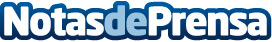 Documentos legales para Pymes y Autónomos, la solución a los requerimientos legales a precios asequiblesPara proteger el patrimonio de pequeñas y medianas empresas y autónomos, ya se encuentra en el mercado una nueva herramienta digital que destaca por generar documentos legales, vía web, con una inversión a partir de cinco euros y además con un importante ahorro del tiempo de entregaDatos de contacto:milcontratos.com+34 931 595 454Nota de prensa publicada en: https://www.notasdeprensa.es/documentos-legales-para-pymes-y-autonomos-la Categorias: Nacional Derecho Emprendedores E-Commerce Recursos humanos http://www.notasdeprensa.es